Leading for Equity Improvement ProjectAction PlanTo accomplish X result by Y dateFilling out The Action PlanWrite a list of all activities needed to complete each priority action in the left column under “Activities.”Estimate the resources you will need to complete each activity.Decide who will be accountable Indicate start and end dates for each activity.Getting resources from stakeholders:Examples of resources you need from stakeholders: Approvals, materials, money, time, labor, or access to people of influence.For each resource needed write exactly what you want from that stakeholder, who will make the request, and by when. Put these in your Action Plan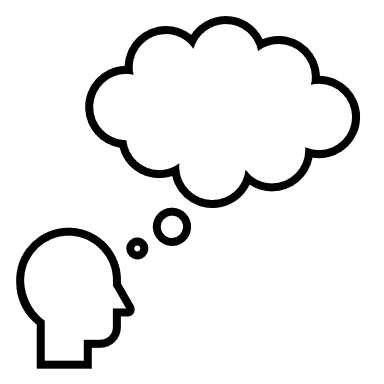 Things to ConsiderHow will you track your progress on your result?How can you use the Demographic Monitoring Form?How will you get information to fill out this form?What other monitoring system will you use?Priority actions:AccountablePerson Start dateEnd dateResources needed